Pasirašyta STEAM komandų bendradarbiavimo sutartisMūsų gimnazijos STEAM komanda pasirašė bendradarbiavimo sutartį su Alytaus Jotvingių gimnazijos STEAM komanda. Šia partneryste siekiama tikslingai dalyvauti Lietuvos STEAM mokyklų tinkle, skatinti gimnazijų STEAM darbo grupes inicijuoti bendravimo ir bendradarbiavimo formas, organizuojant su STEAM susijusias metodines ir mokymosi veiklas, įtraukiant bendruomenes ir socialinius partnerius. Šalys įsipareigojo dalintis metodinės veiklos patirtimi. kviesti gimnazijų bendruomenių narius į renginius ar konkursus, organizuoti bendrus renginius, susijusius su sutarties objektu, skleisti gerąją patirtį apie partnerystę. Susitikimo metu ne tik pasirašyta bendradarbiavimo sutartis, bet ir stebėta atvira biotechnologijų pamoka, susipažinta su gimnazijos mokinių projektiniais darbais, aplankyta AB „Lifosa“.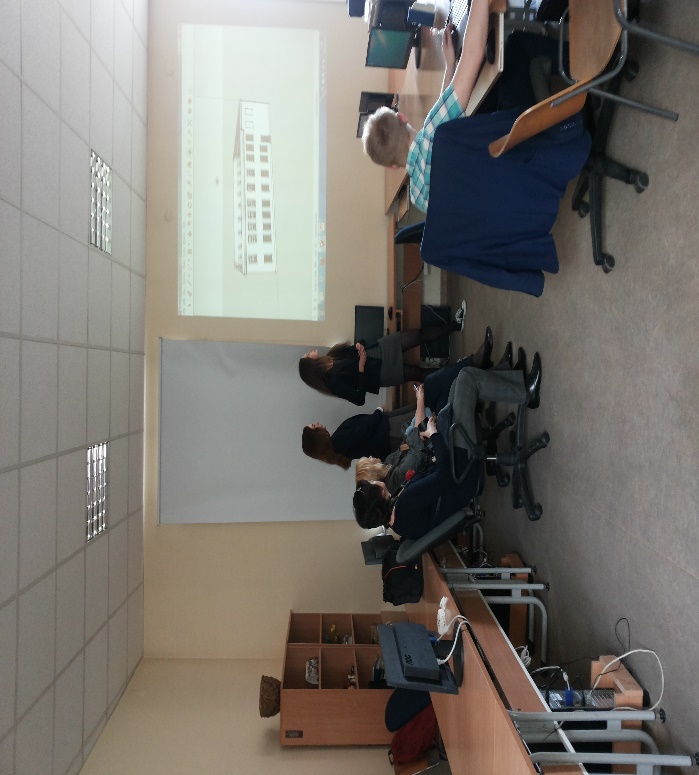 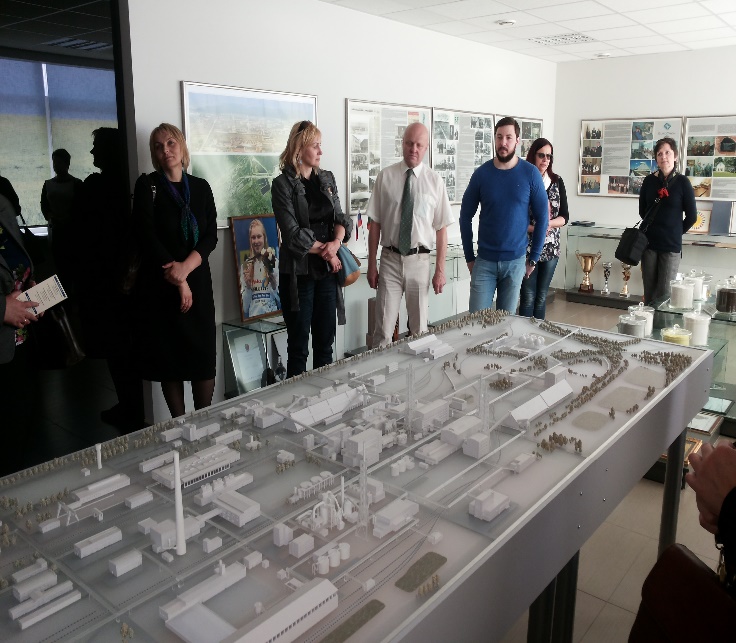 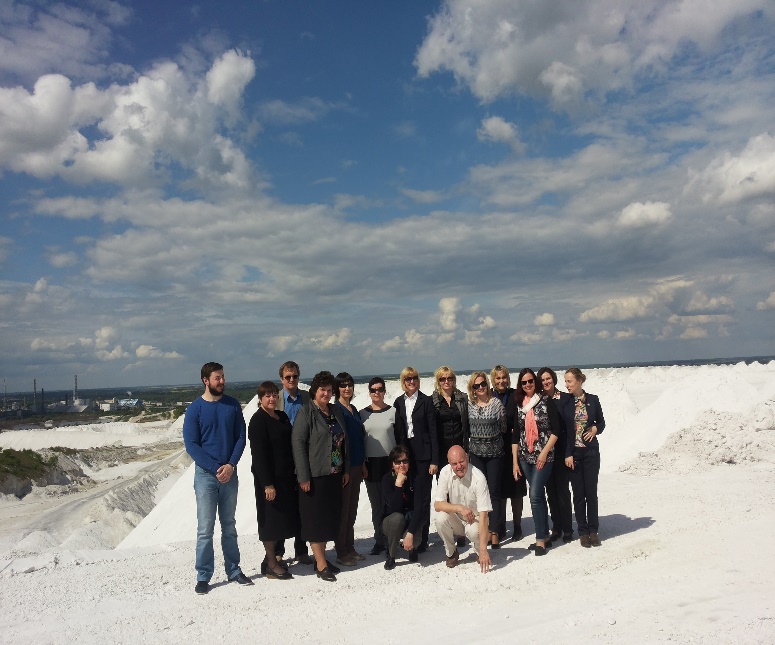 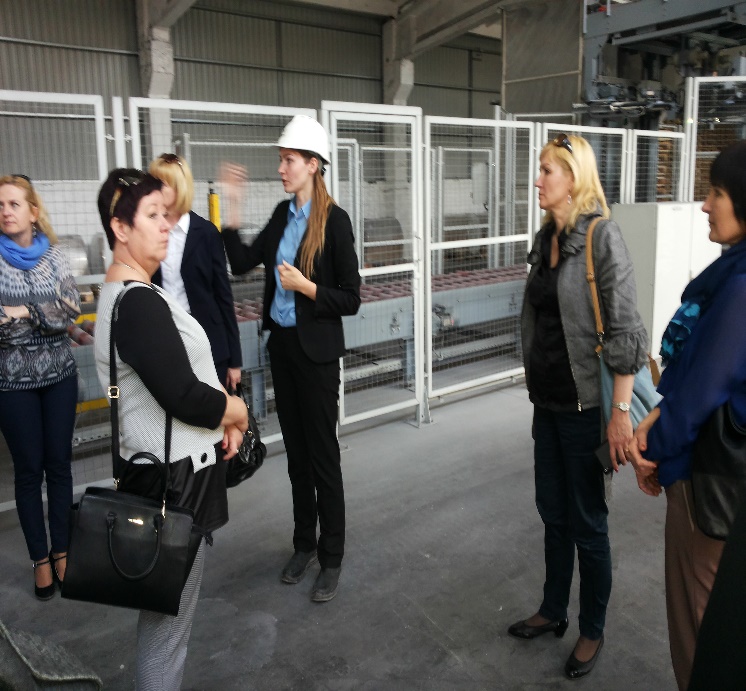 